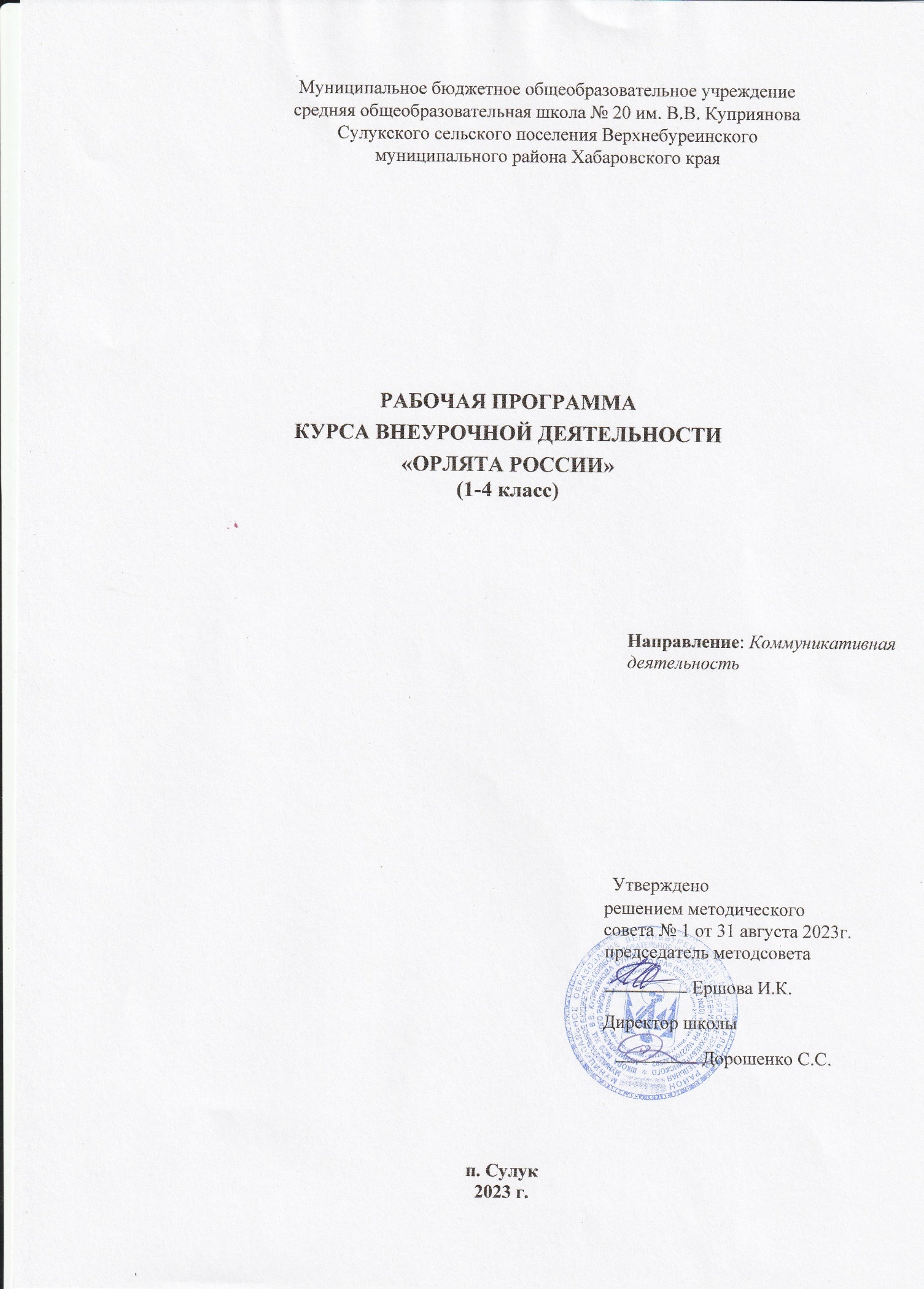 Пояснительная запискаРабочая программа по курсу внеурочной деятельности «Орлята России» составлена в соответствии с федеральным государственным образовательным стандартом начального общего образования, утвержденным приказом Министерства просвещения Российской Федерации от 31 мая 2021г № 286 «Об утверждении федерального государственного образовательного стандарта начального общего образования», на основе Стратегии развития воспитания в Российской Федерации на период до 2025 года, Федерального проекта «Патриотическое воспитание граждан Российской Федерации», программы воспитания МБОУ СОШ № 20 ориентированной на целевые приоритеты духовно-нравственного развития, воспитания и социализации обучающихся.В основу курса внеурочной деятельности положен системно- деятельностный подход, позволяющий за период освоения ребёнком образовательных треков (траекторий социально-коммуникационного развития) осуществить качественный переход от «социальной активности» к«социальной позиции» и «гражданской идентичности». Важно, что в названии программы заключён сущностный нравственный идеал «Орлёнок России». Это программа воспитания детей младшего школьного возраста, созданная на принципах патриотизма и гражданственности, способствующая приобщению детей к традиционным ценностям российского общества, развитию социальной активности каждого ребёнка и умений командного взаимодействия.Цель курса: формирование у ребёнка младшего школьного возраста социально-ценностных знаний, отношений и опыта позитивного преобразования социального мира на основе российских базовых национальных ценностей, накопленных предыдущими поколениями, воспитание культуры общения, воспитание любви к своему Отечеству, его истории, культуре, природе, развитие самостоятельности и ответственности.Задачи курса:Воспитывать любовь и уважение к своей семье, своему народу, малой Родине, общности граждан нашей страны, России;Воспитывать уважение к духовно-нравственной культуре своей семьи, своего народа, семейным ценностям с учётом национальной, религиозной принадлежности;Формировать лидерские качества и умение работать в команде;Развивать творческие способности и эстетический вкус;Воспитывать	ценностное	отношение	к	здоровому	образу	жизни, прививать интерес к физической культуре;Воспитывать уважение к труду, людям труда. Формировать значимость и потребность в безвозмездной деятельности ради других людей;Содействовать воспитанию экологической культуры и ответственного отношения к окружающему миру;Формировать ценностное отношение к знаниям через интеллектуальную, поисковую и исследовательскую деятельность.Место учебного курса внеурочной деятельности в учебном плане: 1 класс – 33 часа (1 раз в неделю), 2-4 классы 34 часа (1 раз в неделю).Содержание курса внеурочной деятельностиЛогика построения программы основана на прохождении треков.Всего в программе представлено 7 треков (модулей – законченным по содержанию образовательным фрагментам), в совокупности треки представляют комплекс специально разработанных занятий воспитательной направленности, нацеленных на развитие социальной активности учащихся начальной школы, привитие любви к Родине, природе, а также создание условий для развития познавательных способностей школьников, а также их психических качеств (памяти, внимания, мышления, воображения, речи, пространственного восприятия, сенсомоторной координации, коммуникабельности).классТрек «Орлёнок – Эрудит»Ценности, значимые качества трека: познание.Трек «Орлёнок – Эрудит» занимает первый месяц второй четверти. Именно к этому времени учебный процесс и все связанные с ним новые правила жизнедеятельности становятся для первоклассника более понятными. Данный трек позволит, с одной стороны, поддержать интерес к процессу получения новых знаний, с другой стороны, познакомить обучающихся с разными способами получения информации.Трек «Орлёнок – Доброволец»Ценности, значимые качества трека: милосердие, доброта, забота. Реализация трека проходит для ребят 1-х классов осенью, но его тематика актуальна круглый год. Важно как можно раньше познакомить обучающихся с понятиями «доброволец», «волонтёр», «волонтёрское движение». Рассказывая о тимуровском движении, в котором участвовали их бабушки и дедушки, показать преемственность традиций помощи и участия. В решении данных задач учителю поможет празднование в России 5 декабря Дня волонтёра.Трек «Орлёнок – Мастер»Ценности, значимые качества трека: познание.В рамках данного трека дети знакомятся с тезисом, что можно быть мастерами в разных сферах деятельности, в разных профессиях. Сроки реализации трека «Орлёнок – Мастер» поделены на два временных промежутка: во время первой части трека дети – активные участники Мастерской Деда Мороза: готовят класс и классную ёлку к новогоднему празднику / участвуют в новогоднем классном и школьном празднике. Вторая часть трека определена для знакомства с лучшими мастерами своего дела и различных профессий (на уровне региона или страны); посещениймест работы родителей – мастеров своего дела, краеведческих музеев.Трек «Орлёнок – Спортсмен»Ценности, значимые качества трека: здоровый образ жизни.Время для реализации этого трека обусловлено необходимостью усилить двигательную активность детей, так как к середине учебного года накапливается определённая физическая и эмоциональная усталость от учебной нагрузки. Надеемся, что дополнительные физкультурно- оздоровительные мероприятия, в том числе позволят снизить заболеваемость детей, что актуально в зимний период.Трек «Орлёнок – Хранитель исторической памяти»Ценности, значимые качества трека: семья, Родина.В рамках трека происходит ценностно ориентированная деятельность по осмыслению личностного отношения к семье, Родине, к своему окружению и к себе лично. Ребёнок должен открыть для себя значимость сохранения традиций, истории и культуры своего родного края через понимание фразы«Я и моё дело важны для Родины». Основная смысловая нагрузка трека: Я – хранитель традиций своей семьи, Мы (класс) – хранители своих достижений, Я/Мы – хранители исторической памяти своей страны. Решению задач трека способствует празднование Дня защитника Отечества, Международного женского дня и других праздников.Трек «Орлёнок – Эколог»Ценности, значимые качества трека: природа, Родина.Погодные условия в момент реализации трека «Орлёнок – Эколог» позволяют проводить мероприятия за пределами здания школы с выходом на природу. Есть возможность использования природных материалов при изготовлении поделок, проведения акций с посадками деревьев, уборке мусора в рамках экологического субботника.Трек «Орлёнок – Лидер»Ценности, значимые качества трека: дружба, команда.Трек является завершающим в учебном году, подводящим итоги участия первоклассников в Программе. Основными задачами являются оценка уровня сплочённости класса, приобретённых ребёнком знаний и опыта совместной деятельности в классе как коллективе.классТрек «Орлёнок – Лидер»Ценности, значимые качества трека: дружба, команда.В процессе реализации данного трека дети приобретают опыт совместной деятельности, что является необходимым в начале учебного года. Педагог может увидеть уровень сплочённости классного коллектива, сформировать детские микрогруппы для приобретения и осуществления опыта совместной деятельности и чередования творческих поручений.Трек «Орлёнок – Эрудит»Ценности, значимые качества трека: познание.Трек «Орлёнок – Эрудит» занимает первый месяц второй четверти, которая отличается наличием различных олимпиад, интеллектуальных конкурсов, конференций. В этот период дети знакомятся с разными способами получения информации, что необходимо для их успешной деятельности, в том числе познавательной. Именно в этот период учебного года у детей отмечается высокая мотивация и интерес к учёбе.Трек «Орлёнок – Мастер»Ценности, значимые качества трека: познание.В рамках данного трека дети знакомятся с пониманием того, что можно быть мастерами в разных сферах деятельности, в разных профессиях. Сроки реализации трека. «Орлёнок-Мастер» поделены на два временных промежутка: во время первой части трека дети готовят новогодний спектакль, концерт или представление, вторая часть трека определена для знакомства с лучшими мастерами своего дела.Трек «Орлёнок – Доброволец»Ценности, значимые качества трека: милосердие, доброта, забота.Тематика данного трека актуальна круглый год. Проведение трека в данный временной период можно рассматривать, как эмоциональный пик всей Программы. Это создаст и поддержит общее настроение добра, взаимопонимания, удовлетворённости не только в рамках трека, но и в обычной жизнедеятельности детей. Учитель может обращаться к имеющемуся социальному опыту детей в любое время учебного года.Трек «Орлёнок – Спортсмен»Ценности, значимые качества трека: здоровый образ жизни.Время для реализации этого трека обусловлено необходимостью усилить двигательную активность детей, так как к середине учебного года накапливается определённая физическая и эмоциональная усталость от учебной нагрузки. Дополнительные физкультурно-оздоровительные мероприятия, в том числе позволят снизить заболеваемость детей, что актуально в зимний период.Трек «Орлёнок – Эколог»Ценности, значимые качества трека: природа, Родина.Погодные условия в момент реализации трека «Орлёнок – Эколог» позволяют проводить мероприятия за пределами здания школы с выходом на природу. Есть возможность использования природных материалов при изготовлении поделок, проведения акций с посадками деревьев, уборке мусора в рамках экологического субботника.Трек «Орлёнок – Хранитель исторической памяти»Ценности, значимые качества трека: семья, Родина.Данный трек является логическим завершением годового цикла Программы. В рамках трека происходит ценностно-ориентированная деятельность по осмыслению личностного отношения к семье, Родине, к своему окружению ик себе лично. Ребёнок должен открыть для себя и принять значимость сохранения традиций, истории и культуры своего родного края.классыТрек «Орлёнок – Лидер»Ценности, значимые качества трека: дружба, команда.В процессе реализации данного трека дети приобретают опыт совместной деятельности, что является необходимым в начале учебного года. Педагог может увидеть уровень сплочённости классного коллектива в начале учебного года, сформировать детские микрогруппы для приобретения и осуществления опыта чередования творческих поручений.Трек «Орлёнок – Эрудит»Ценности, значимые качества трека: познание.Трек «Орлёнок – Эрудит» занимает первый месяц второй четверти, которая отличается высоким содержанием различных интеллектуальных олимпиад, конкурсов, конференций и т.п. В этот период дети знакомятся с разными способами получения информации, что необходимо для их успешной деятельности, в том числе познавательной. Именно в этот период учебного года у детей отмечается наиболее высокая мотивация и интерес к учёбе.Трек «Орлёнок – Мастер»Ценности, значимые качества трека: познание.В рамках данного трека детей знакомят с тезисом, что можно быть мастерами в разных сферах деятельности, в разных профессиях. Сроки реализации трека«Орлёнок – Мастер» поделены на два временных промежутка: во время первой части трека дети готовят новогодний спектакль, концерт или представление, вторая часть трека определена для знакомства с лучшими мастерами своего дела (на уровне региона или страны).Трек «Орлёнок – Доброволец»Ценности, значимые качества трека: милосердие, доброта, забота.Тематика данного трека актуальна круглый год. Проведение трека в данный временной период можно рассматривать как эмоциональный пик всей Программы. Это создаст и поддержит общее настроение добра, взаимопонимания, удовлетворённости не только в рамках трека, но и в обычной жизнедеятельности детей. Учитель может обращаться к имеющемуся социальному опыту детей в течение всего учебного года.Трек «Орлёнок – Спортсмен»Ценности, значимые качества трека: здоровый образ жизни.Время для реализации этого трека обусловлено необходимостью усилить двигательную активность детей, так как к середине учебного года накапливается определённая усталость, вызванная гиподинамическим кризисом и учебной нагрузкой. Надеемся, что дополнительные физкультурно-оздоровительные мероприятия позволят снизить заболеваемость детей, что актуально в зимний период.Трек «Орлёнок – Эколог»Ценности, значимые качества трека: природа, Родина.Погодные условия в момент реализации трека «Орлёнок – Эколог» позволяют проводить мероприятия за пределами здания школы с выходом на природу. Есть возможность использования природных материалов при изготовлении поделок; проведения акций с посадками деревьев, уборки мусора в рамках экологического субботника.Трек «Орлёнок – Хранитель исторической памяти»Ценности, значимые качества трека: семья, Родина.Данный трек является логическим завершением годового цикла Программы. В рамках трека происходит ценностно ориентированная деятельность по осмыслению ребёнком личностного отношения к семье, Родине, к своему окружению и к себе лично. Ребёнок должен открыть для себя и принять значимость сохранения традиций, истории и культуры своего родного края через понимание фразы «Я и моё дело важны для Родины».Предполагаемые результаты курсаПо итогам участия в программе «Орлята России» в течение учебного года младший школьник:понимает важность социально значимых ценностей Программы (понимает сопричастность к истории родного края, своей Родины — России, Российского государства; осознаёт принадлежность к своему народу и общности граждан России; понимает значение государственных символов; уважает духовно-нравственную культуру своей семьи, народа; понимает ценность человеческой жизни, ценность родного языка, русского языка; сознаёт и принимает свою половую принадлежность, соответствующие ей психофизические и поведенческие особенности с учётом возраста; ориентирован на физическое развитие с учётом возможностей здоровья, занятия физкультурой и спортом; сознаёт ценность труда в жизни человека, семьи, общества; понимает ценность природы, зависимость жизни людей от природы, влияние людей на природу, окружающую среду);применяет в жизни позитивный опыт, полученный в результате участия в различных видах внеурочной деятельности (принимает участие в жизни класса, общеобразовательной организации в доступной по возрасту социально значимой деятельности; умеет оценивать поступки с позиции их соответствия нравственным нормам, осознаёт ответственность за свои поступки; проявляет стремление к самовыражению в разных видах художественной деятельности, искусстве; владеет основными навыками личной и общественной гигиены, безопасного поведения в быту, природе, обществе; проявляет интерес к разным профессиям; участвует в различных видах доступного по возрасту труда, трудовой деятельности; проявляет любовь и бережное отношение к природе, неприятие действий, приносящих вред природе, особенно живым существам; имеет первоначальные навыки наблюдения, систематизации и осмысления опыта в естественно-научной и гуманитарной областях знаний);демонстрирует социально значимую активность в социуме (демонстрирует уважение к государственной символике России, своего региона, местам почитания героев и защитников Отечества); первоначальные навыки общения с людьми разных народов, вероисповеданий; во взаимодействии с окружающими доброжелателен, проявляет сопереживание, готовность оказывать помощь, выражает неприятие поведения, причиняющего физический и моральный вред другим людям, уважает старших; бережно относится к физическому здоровью, соблюдает основные правила здорового и безопасного для себя и других людей образа жизни, в том числе в информационной среде, проявляет интерес к чтению; проявляет уважение к труду, людям труда, демонстрирует бережное отношение к результатам труда; придерживается в своей деятельности экологических норм; выражает познавательные интересы, активность, любознательность и самостоятельность в познании, демонстрирует в деятельности и повседневном общении интерес и уважение к научным знаниям, науке).Рабочая программа внеурочной деятельности «Орлята России» составлена с учётом рабочей программы воспитания. Воспитательный потенциал данной внеурочной деятельности обеспечивает реализацию следующих целевых приоритетов воспитания обучающихся:установление доверительных отношений между учителем и его учениками, способствующих позитивному восприятию учащимися требований и просьб учителя, привлечению их внимания к обсуждаемой на уроке информации, активизации их познавательной деятельности;побуждение школьников соблюдать на уроке общепринятые нормы поведения, правила общения со старшими (учителями) и сверстниками (школьниками), принципы учебной дисциплины и самоорганизации;привлечение внимания школьников к ценностному аспекту изучаемых на занятиях явлений, организация их работы с получаемой социально значимой информацией – инициирование ее обсуждения, высказывания учащимися своего мнения по ее поводу, выработки своего к ней отношения;использование воспитательных возможностей содержания внеурочной деятельности через демонстрацию детям примеров ответственного, гражданского поведения, проявления человеколюбия и добросердечности, через подбор соответствующих задач для решения, проблемных ситуаций для обсуждения в классе;применение интерактивных форм работы учащихся: интеллектуальных игр, стимулирующих познавательную мотивацию школьников; дискуссий, которые дают учащимся возможность приобрести опыт веденияконструктивного диалога; групповой работы или работы в парах, которые учат школьников командной работе и взаимодействию с другими детьми;инициирование и поддержка исследовательской деятельности школьников в рамках реализации ими индивидуальных и групповых исследовательских проектов, что даст школьникам возможность приобрести навык самостоятельного решения теоретической проблемы, навык генерирования и оформления собственных идей, навык уважительного отношения к чужим идеям, оформленным в работах других исследователей, навык публичного выступления перед аудиторией, аргументирования и отстаивания своей точки зрения.Тематическое планирование, 1 классТематическое планирование, 2 классТематическое планирование, 3,4 классыСписок литературы, учебных видеоматериалов и ресурсов ИнтернетаФедеральный государственный образовательный стандарт начального общего образования (утв. приказом Министерства образования и науки РФ от 6 октября 2009 г. N 373) С изменениями и дополнениями от: 26 ноября 2010 г., 22 сентября 2011 г., 18 декабря 2012 г., 29 декабря 2014 г., 18 мая, 31 декабря 2015 г., 11 декабря 2020 г.)Беляков, Ю.Д. Методика организации коллективных творческих дел и игр (изд. 2-е, перераб. и доп.). – ФГБОУ ВДЦ «Орлёнок» : учебно-методический центр, 2020.– 80 с. – Текст: непосредственный.Божович, Л. И. Личность и ее формирование в детском возрасте / Л. И. Божович. – СПб.: Питер, 2008 – 398с.Божович, Л. И. Психическое развитие школьника и его воспитание / Л. И. Божович, Л. С. Славина. М.: Питер, 2008. – 750 с.Бурова, Л. И. Экологическая практика как инновационная модель внеурочной деятельности / Л. И. Бурова // Начальная школа. 2016. № 5. С. 45- 47, 55.Григорьев, Д. От результатов к эффектам: конструирование внеурочной деятельности / Д. Григорьев // Классное руководство и воспитание школьников: журн. Изд. дома «Первое сент.». 2016. № 4. С. 4-6.Гриценко Л.И. Теория и методика воспитания: личностно-социальный подход: Учеб. Пособие для студ. высш. учеб. заведений / Л.И. Гриценко. – М.: Издательский центр «Академия», 2005. – 240 с.Ибрагимова, О. В. Внеурочная деятельность учащихся в системе воспитательной работы образовательных организаций / О. В. Ибрагимова // Начальная школа. 2015. № 11. С. 49-53.Куприянов, Б.В. Воспитательная работа в школе: организация и методика/ Б. В. Куприянов; отв. ред. М. А. Ушакова. – Москва: Сентябрь, 2009. – 159 с.: табл.; 20 см. – (Библиотека журнала «Директор школы». Вып. № 8, 2009 г.); ISBN 978-5-88753-114-4. – Текст: непосредственный.Рожков, М. И. Конспекты уроков для учителя 1–4 классов общеобразовательных учреждений: воспитание гражданина: уроки социальности: практическое пособие: / М. И. Рожков. – Москва: Владос, 2014. – 72 с.Смирнов, Н.В. Технологии развития социальной активности школьников: учебно-методическое пособие. – СПб, Издательство «КультИнформПресс», 2021. – с. 77Социокультурный опыт современных детей и его развитие в процессе воспитания: монография / И.В. Вагнер, М.П. Гурьянова, Е.М. Клемяшова,Н.Н. Казначеева, И.В. Метлик [и др.] / Москва, Издательство: ФГБНУ«Институт изучения детства, семьи и воспитания Российской академии образования».	–	2019.	–	268	с.;	ISBN	978-5-91955-173-7.	–	Текст:электронный.Фришман И.И. Воспитание и стратегия жизни ребенка / Рожков М.И., Байбородова Л.В., Гущина Т.Н., Волохов А.В., Машарова Т.В., Мирошкина М.Р., Фришман И.И. // Коллективная монография / Под редакцией М.И. Рожкова. Москва: ИДФришман И.И. Концепция воспитания – традиции и современность / И. И.Фришман // Социальное воспитание. 2013. № 2. С. 12-17.https://orlyatarussia.ru/library/Список литературы, учебных видеоматериалов и ресурсов ИнтернетаАнтошин М. К. Грамотный читатель. Обучение смысловому чтению. Аудио приложение.Безруких    М.М.     Формирование     навыков     чтения     и     письма в процессе обучения детей. Российская государственная российская библиотека. http://metodisty.narod.ru/vsd04.htmВасильева М.С., Оморокова М. И., Светловская Н.Н. актуальные проблемы обучения чтению в начальных классах. - М., Педагогика, 1997.«Витамины для чтения». Набор готовых занятий в ЯндексУчебнике. https://yandex.ru/promo/education/vitamin№ п/пТемы учебных занятийКол-во часовОсновные виды деятельности обучающихсяЭлектронные (цифровые) образовательные ресурсыФорма проведенияПодготовительный этап к участию в Программе (4 ч)Подготовительный этап к участию в Программе (4 ч)Подготовительный этап к участию в Программе (4 ч)Подготовительный этап к участию в Программе (4 ч)Подготовительный этап к участию в Программе (4 ч)Подготовительный этап к участию в Программе (4 ч)1Игровая программа«Играй, узнавай, найди друзей в классе»1Вхождения ребёнка в ритм и атмосферу школьнойдеятельности.https://orlyatarussia.ru/library/podgotovitelnyy- etap-k-uchastiyu-v-programme-1-klass- tekhnologicheskie-karty-igrovykh-zanyatiy/игровое занятие; игры накомандообразование2«Мы будем друзьями в классе»1Включение детей в деятельность, мотивирующую надальнейшее участие в Программе.https://orlyatarussia.ru/library/podgotovitelnyy- etap-k-uchastiyu-v-programme-1-klass- tekhnologicheskie-karty-igrovykh-zanyatiy/игровое занятие; игры накомандообразование3«Волшебные слова дружбы». «Правила настоящих друзей»1Совместная деятельность в команде;чередования творческих поручений.https://orlyatarussia.ru/library/podgotovitelnyy- etap-k-uchastiyu-v-programme-1-klass- tekhnologicheskie-karty-igrovykh-zanyatiy/игровое занятие; игры накомандообразование4Вводный орлятский урок1Введение в тему,мотивация, целеполагание.https://orlyatarussia.ru/library/metodicheskiy- komplekt-vvodnye-orlyatskie-uroki/игровое занятие; игры накомандообразование«Орлёнок – Эрудит» (4 ч)«Орлёнок – Эрудит» (4 ч)«Орлёнок – Эрудит» (4 ч)«Орлёнок – Эрудит» (4 ч)«Орлёнок – Эрудит» (4 ч)«Орлёнок – Эрудит» (4 ч)5«Кто такой эрудит?»«Эрудит – это…»1Познавательная, игровая. Взаимодействие – групповое, фронтальное, индивидуальное.Проблемно-ценностное общение.https://orlyatarussia.ru/library/metodicheskiy- komplekt-k-treku-orlyenok-erudit-1-klass/просмотр мультфильма; решение	ребусов, кроссвордов,загадок; танцевальный флешмоб;диалог с детьми;работа в парах; высказываниедетьми своей точки зрения;логические	и интеллектуальные игры-минутки6«Всезнайка»1Познавательная, игровая, проблемно-ценностное общение. Взаимодействие – групповое, фронтальное,индивидуальное.https://orlyatarussia.ru/library/metodicheskiy- komplekt-k-treku-orlyenok-erudit-1-klass/повторение материала7«Встреча с интересным эрудитом – книгой»1Познавательная, проблемно- ценностное общение.Взаимодействие – групповое, фронтальное, индивидуальное.https://orlyatarussia.ru/library/metodicheskiy- komplekt-k-treku-orlyenok-erudit-1-klass/посещение библиотеки;работа с книгой8«Подведём итоги»1Познавательная, проблемно-ценностное общение.Взаимодействие – групповое, фронтальное, индивидуальное.https://orlyatarussia.ru/library/metodicheskiy- komplekt-k-treku-orlyenok-erudit-1-klass/работа в парах; просмотрфото/видео; составление и использование опорных схем«Орлёнок – Доброволец» (4 ч)«Орлёнок – Доброволец» (4 ч)«Орлёнок – Доброволец» (4 ч)«Орлёнок – Доброволец» (4 ч)«Орлёнок – Доброволец» (4 ч)«Орлёнок – Доброволец» (4 ч)9«От слова – к делу».«Спешить на помощь безвозмездно»1Познавательная, проблемно-ценностное общение.Взаимодействие – групповое, фронтальное, индивидуальное.https://orlyatarussia.ru/library/metodicheskiy- komplekt-k-treku-orlyenok-dobrovolets-1- klass/прослушивание песни или просмотр мультфильма; анализ рассказа; танцевальныйфлешмоб; участвуют в игре; решение кейсов; создание«Классного круга добра»10«Совместное родительское собрание “Наша забота!”»1Познавательная, проблемно-ценностное общение.Взаимодействие – групповое, фронтальное, индивидуальное.https://orlyatarussia.ru/library/metodicheskiy- komplekt-k-treku-orlyenok-dobrovolets-1- klass/обсуждение вопросов; мероприятия на сплочение нетолько для детей, но и для родителей11«Доброволец – это доброе сердце»1Познавательная, проблемно-ценностное общение.Взаимодействие –групповое.https://orlyatarussia.ru/library/metodicheskiy- komplekt-k-treku-orlyenok-dobrovolets-1- klass/встреча с волонтером; интервью - беседа12«Подведём итоги»1Познавательная, проблемно-ценностное общение.Взаимодействие – групповое, фронтальное, индивидуальное.https://orlyatarussia.ru/library/metodicheskiy- komplekt-k-treku-orlyenok-dobrovolets-1- klass/просмотрфото/видео; обсуждение хода трека;участие в игре; участие в флешмобе«Орлёнок – Мастер» (4 ч)«Орлёнок – Мастер» (4 ч)«Орлёнок – Мастер» (4 ч)«Орлёнок – Мастер» (4 ч)«Орлёнок – Мастер» (4 ч)«Орлёнок – Мастер» (4 ч)13«Мастер – это…»1Познавательная, досугово- развлекательная, художественное творчество, проблемно- ценностное общение.Взаимодействие – групповое, фронтальное, индивидуальное.https://orlyatarussia.ru/library/metodicheskiy- komplekt-k-treku-orlyenok-master-1-klass/прослушивание стихотворения; просмотр мультфильма; обсуждение вопросов; изготовление оригами; танцевальный флешмоб14«Мастерская Деда Мороза…»1Познавательная, досугово- развлекательная, художественноетворчество, проблемно-https://orlyatarussia.ru/library/metodicheskiy- komplekt-k-treku-orlyenok-master-1-klass/отгадывание загадок;деление на группы; танцевальныйфлешмобценностное общение. Взаимодействие –групповое, фронтальное, индивидуальное.15«Класс мастеров»1Познавательная, художественное творчество.Взаимодействие – групповое, фронтальное, индивидуальноеhttps://orlyatarussia.ru/library/metodicheskiy- komplekt-k-treku-orlyenok-master-1-klass/реализация идей по украшениюкласса/классной ёлки; знакомство систорией новогодних игрушек16«Классная ёлка».«Новогоднее настроение»1Познавательная, художественное творчество.Взаимодействие – групповое, фронтальное, индивидуальное.https://orlyatarussia.ru/library/metodicheskiy- komplekt-k-treku-orlyenok-master-1-klass/украшение классной ёлки; знакомство с историей Нового года;просмотр фото/видео- анализ результатов;составление опорной схемы«Орлёнок – Спортсмен» (4 ч)«Орлёнок – Спортсмен» (4 ч)«Орлёнок – Спортсмен» (4 ч)«Орлёнок – Спортсмен» (4 ч)«Орлёнок – Спортсмен» (4 ч)«Орлёнок – Спортсмен» (4 ч)17«Утро мы начнём с зарядки»1Познавательная, игровая, проблемно-ценностное общение,физкультурно- спортивная.Взаимодействие – групповое, фронтальное,индивидуальное.https://orlyatarussia.ru/library/uchebno- metodicheskiy-komplekt-k-treku-orlyenok- sportsmen-1-klass-/танцевальная зарядка;введение образа ЗОЖика;работа в парах18«Сто затей для всех друзей»1Познавательная, игровая, проблемно-ценностноеhttps://orlyatarussia.ru/library/uchebno-metodicheskiy-komplekt-k-treku-orlyenok- sportsmen-1-klass-/весёлая физкультминутка;общение. Взаимодействие – групповое, фронтальное, индивидуальное.обсуждение вопроса; участие вподвижных играх; встреча сЗОЖиком; танцевальная зарядка19«Весёлые старты».«Самые спортивные ребята моей школы»1Познавательная, игровая, проблемно- ценностное общение. Взаимодействие –групповое, фронтальное, индивидуальное.https://orlyatarussia.ru/library/uchebno- metodicheskiy-komplekt-k-treku-orlyenok- sportsmen-1-klass-/участие в весёлых стартах;проба спортивных ролей детьми; прослушивание рассказа спортсмена школы;интервью; беседа соспортсменами20«Азбука здоровья»1Познавательная, игровая.Взаимодействие – групповое, фронтальное, индивидуальное.https://orlyatarussia.ru/library/uchebno- metodicheskiy-komplekt-k-treku-orlyenok- sportsmen-1-klass-/просмотрфото/видео; анализ/дополнениеправил подвижных игр«Орлёнок – Хранитель исторической памяти» (4 ч)«Орлёнок – Хранитель исторической памяти» (4 ч)«Орлёнок – Хранитель исторической памяти» (4 ч)«Орлёнок – Хранитель исторической памяти» (4 ч)«Орлёнок – Хранитель исторической памяти» (4 ч)«Орлёнок – Хранитель исторической памяти» (4 ч)21«Орлёнок – Хранитель исторической памяти»1Познавательная, игровая, проблемно-ценностное общение.Взаимодействие – индивидуальное, групповое, фронтальное.https://orlyatarussia.ru/library/uchebno- metodicheskiy-komplekt-k-treku-orlyenok- khranitel-istoricheskoy-pamyati-1-klass-/обсуждение вопросов; просмотр презентации, старыхфотографий; работа в паре;просмотр видео о культурных иисторических ценностях региона/страны; историческоефотографирование; работа в парах по изучению данных в детскойэнциклопедии; просмотрпознавательного видеоролика об историческом и культурномбогатстве своего региона/своей страны, просмотр фотографий о прошлом, старине22«История школы – мояистория»1Познавательная, игровая,проблемно-ценностное общение.Взаимодействие – индивидуальное, групповое, фронтальное.https://orlyatarussia.ru/library/uchebno-metodicheskiy-komplekt-k-treku-orlyenok- khranitel-istoricheskoy-pamyati-1-klass-/пение в караоке;участие в игре- путешествии; подведение итоговчерез игровойприём23«Поход в музей»1Познавательная, проблемно- ценностное общение.Взаимодействие –групповое.https://orlyatarussia.ru/library/uchebno- metodicheskiy-komplekt-k-treku-orlyenok- khranitel-istoricheskoy-pamyati-1-klass-/экскурсия24«Историческое чаепитие»1Познавательная, проблемно- ценностное общение.Взаимодействие –групповое,https://orlyatarussia.ru/library/uchebno- metodicheskiy-komplekt-k-treku-orlyenok- khranitel-istoricheskoy-pamyati-1-klass-/чаепитие; встреча сприглашёнными гостямифронтальное.«Орлёнок – Эколог» (4 ч)«Орлёнок – Эколог» (4 ч)«Орлёнок – Эколог» (4 ч)«Орлёнок – Эколог» (4 ч)«Орлёнок – Эколог» (4 ч)«Орлёнок – Эколог» (4 ч)25«ЭКОЛОГиЯ»1Познавательная, игровая.Взаимодействие – групповое, фронтальное, индивидуальное.https://orlyatarussia.ru/library/metodicheskiy- komplekt-k-treku-orlyenok-ekolog-1-klass/словесная игра; работа в парах; работа с визуальным образом; подвижная игра; сбор рюкзачка- эколога; участие в игре; просмотрмультфильма26«Каким должен быть настоящий эколог?»1Познавательная, игровая, проблемно-ценностное общение.Взаимодействие – групповое, фронтальное, индивидуальное.https://orlyatarussia.ru/library/metodicheskiy- komplekt-k-treku-orlyenok-ekolog-1-klass/коллективное обсуждение; участие в игровом упражнении;дополнение рюкзака эколога; работа в группах; отгадывание загадок;работа с карточкой27«В гости к природе».«Мы друзья природе»1Познавательная, проблемно- ценностное общение.Взаимодействие – групповое, фронтальное, индивидуальное.https://orlyatarussia.ru/library/metodicheskiy- komplekt-k-treku-orlyenok-ekolog-1-klass/экскурсия; участие в игре; работа в группах28«Орлята – экологи»1Познавательная, проблемно- ценностное общение.Взаимодействие –https://orlyatarussia.ru/library/metodicheskiy- komplekt-k-treku-orlyenok-ekolog-1-klass/просмотрфото/видео; дополнение«рюкзачкагрупповое, фронтальное, индивидуальное.эколога»;просмотр мультфильмов«Орлёнок – Лидер» (4 ч)«Орлёнок – Лидер» (4 ч)«Орлёнок – Лидер» (4 ч)«Орлёнок – Лидер» (4 ч)«Орлёнок – Лидер» (4 ч)«Орлёнок – Лидер» (4 ч)29«Орлёнок – Лидер».«Лидер – это…»1Познавательная, игровая, проблемно- ценностное общение. Взаимодействие – групповое, фронтальное, индивидуальноеhttps://orlyatarussia.ru/library/uchebno- metodicheskiy-komplekt-k-treku-orlyenok- lider-1-klass-/участие в игре; заполнение чек-листа30«Я хочу быть лидером!»1Познавательная, игровая, проблемно- ценностное общение.Взаимодействие – групповое, фронтальное, индивидуальное.https://orlyatarussia.ru/library/uchebno- metodicheskiy-komplekt-k-treku-orlyenok- lider-1-klass-/участие в игре; прослушивание песни/просмотр мультфильма; обсуждение результатов; танец;проведение игры; проведение социометрии31«С командой действую!»«Как становятся лидерами?»1Познавательная, игровая, проблемно- ценностное общение. Взаимодействие – групповое.https://orlyatarussia.ru/library/uchebno- metodicheskiy-komplekt-k-treku-orlyenok- lider-1-klass-/игра накомандообразование по станциям«Команда»; встречапресс-конференция32«Мы дружный класс»1Познавательная, игровая, проблемно- ценностное общение. Взаимодействие – групповое, фронтальное.https://orlyatarussia.ru/library/uchebno- metodicheskiy-komplekt-k-treku-orlyenok- lider-1-klass-/поход;подвижные игры; выпуск газетыПодведение итогов (1 ч)Подведение итогов (1 ч)Подведение итогов (1 ч)Подведение итогов (1 ч)Подведение итогов (1 ч)Подведение итогов (1 ч)33Подведение итоговучастия в Программе в текущем учебном году1https://orlyatarussia.ru/library/itogovaya-igra- tayna-za-7-yu-pechatyami-/№ п/пТемы учебных занятийКол-во часовОсновные виды деятельности обучающихсяЭлектронные (цифровые) образовательные ресурсыФорма проведенияСтарт Программы (1 ч)Старт Программы (1 ч)Старт Программы (1 ч)Старт Программы (1 ч)Старт Программы (1 ч)Старт Программы (1 ч)1Вводный орлятский урок1Введение в тему,мотивация, целеполагание.https://orlyatarussia.ru/library/metodicheskiy- komplekt-vvodnye-orlyatskie-uroki/«Орлёнок – Лидер» (4 ч)«Орлёнок – Лидер» (4 ч)«Орлёнок – Лидер» (4 ч)«Орлёнок – Лидер» (4 ч)«Орлёнок – Лидер» (4 ч)«Орлёнок – Лидер» (4 ч)2«Лидер – это…». «Я могубыть лидером». «Как1Познавательная,игровая, проблемно-https://orlyatarussia.ru/library/metodicheskiy- komplekt-k-treku-orlyenok-lider-2-klass/игра-испытание;динамические паузы;стать лидером?»ценностное общение.беседа;Взаимодействие –практикум «Пробуюгрупповое.себя в роли лидера»3«С командой действоватьготов!» «Верёвочный1Познавательная, игровая,досугово-развлекательная.https://orlyatarussia.ru/library/metodicheskiy- komplekt-k-treku-orlyenok-lider-2-klass/работа по ЧТП: во2классе раз вкурс»проблемно- ценностноенеделю/месяцобщение. Взаимодействиеобязательно– групповое.группыменяются,рассказывают освоей работе переддругими ребятами;динамические паузы;веревочный курс«Лидер»4«КЛАССный выходной».«Встреча с тем, кто умеет1Познавательная, игровая,досугово-развлекательная,https://orlyatarussia.ru/library/metodicheskiy- komplekt-k-treku-orlyenok-lider-2-klass/квест;встреча свести за собой»проблемно- ценностноеинтереснымиобщение. Взаимодействиелюдьми;– групповое.динамические паузы5«Мы дружный класс!»1Познавательная, игровая.Взаимодействие – парное, групповое.https://orlyatarussia.ru/library/metodicheskiy- komplekt-k-treku-orlyenok-lider-2-klass/подведение итогов«Орлёнок – Эрудит» (4 ч)«Орлёнок – Эрудит» (4 ч)«Орлёнок – Эрудит» (4 ч)«Орлёнок – Эрудит» (4 ч)«Орлёнок – Эрудит» (4 ч)«Орлёнок – Эрудит» (4 ч)6«Кто такой эрудит?» «Я – эрудит, а это значит…»1Познавательная, игровая.Взаимодействие: индивидуальное, парное.https://orlyatarussia.ru/library/metodicheskiy- komplekt-k-treku-orlyenok-erudit-2-klass/беседа; интеллектуальная игра;динамическиепаузы;командная игра7«Развиваемся, играя!»«ВоображариУМ». «Могу быть изобретателем»1Познавательная, игровая, проектная. Взаимодействие: групповое.https://orlyatarussia.ru/library/metodicheskiy- komplekt-k-treku-orlyenok-erudit-2-klass/интеллектуальная игра;динамические паузы; интервью;дорисовкагеометрических фигур;беседа,дискуссия; проектирование8КТД «Что такое? Кто такой?»1Познавательная. Взаимодействие – групповое.https://orlyatarussia.ru/library/metodicheskiy- komplekt-k-treku-orlyenok-erudit-2-klass/беседа; интеллектуальная игра; динамическиепаузы9Встреча с эрудитом«Хотим всё знать». Итоги1Познавательная, игровая.https://orlyatarussia.ru/library/metodicheskiy- komplekt-k-treku-orlyenok-erudit-2-klass/встреча синтереснымитрека «На старте новыхлюдьми;открытий»динамическиепаузы;подведение итогов«Орлёнок – Мастер» (4 ч)«Орлёнок – Мастер» (4 ч)«Орлёнок – Мастер» (4 ч)«Орлёнок – Мастер» (4 ч)«Орлёнок – Мастер» (4 ч)«Орлёнок – Мастер» (4 ч)10«Мастер – это…».«Мастерами славится Россия».1Познавательная, досугово- развлекательная, игровая ,художественное творчество, проблемно- ценностное общение.Взаимодействие - парное, групповое.https://orlyatarussia.ru/library/metodicheskiy- komplekt-k-treku-orlyenok-master-2-klass/блиц-высказывания; создание коллективно- творческойработы«Наши младшие друзья»;чтение и инсценировка стихотворений; динамические паузы; создание идеисвоего дела; тренинг «Мы мастера»11«От идеи – к делу!»«Город мастеров». «В гости к мастерам»1Познавательная, социальное творчество.Взаимодействие- групповое.https://orlyatarussia.ru/library/metodicheskiy- komplekt-k-treku-orlyenok-master-2-klass/КТД;игра по станциям«Город мастеров»;экскурсия/ мастер- класс12КТД «Классный театр»1Познавательная, игровая.Взаимодействие – парное, групповое.https://orlyatarussia.ru/library/metodicheskiy- komplekt-k-treku-orlyenok-master-2-klass/мини-спектакль13«Мастер – это звучит гордо!» «Путь в мастерство» – подводимитоги1Познавательная, проблемно- ценностное общение.Взаимодействие– парное.https://orlyatarussia.ru/library/metodicheskiy- komplekt-k-treku-orlyenok-master-2-klass/встреча с интересными людьми;динамические паузыПодведение промежуточных итогов (1 ч)Подведение промежуточных итогов (1 ч)Подведение промежуточных итогов (1 ч)Подведение промежуточных итогов (1 ч)Подведение промежуточных итогов (1 ч)Подведение промежуточных итогов (1 ч)14Игра по итогам 3 треков:«Орлёнок – Эколог»,1Познавательная,игровая.https://orlyatarussia.ru/library/promezhutochnaya- igra-kod-druzhby-dlya-2-3-4-klassov/подведение итогов«Орлёнок – Эрудит»,«Орлёнок – Мастер»Взаимодействие – парное,групповое.«Орлёнок – Доброволец» (4 ч)«Орлёнок – Доброволец» (4 ч)«Орлёнок – Доброволец» (4 ч)«Орлёнок – Доброволец» (4 ч)«Орлёнок – Доброволец» (4 ч)«Орлёнок – Доброволец» (4 ч)18«От слова – к делу».«Спешить на помощь безвозмездно!»1Познавательная, проблемно- ценностное общение. Взаимодействие– групповое.https://orlyatarussia.ru/library/metodicheskiy- komplekt-k-treku-orlyenok-dobrovolets-2-klass/просмотр мультфильма«Рукапомощи»;динамическиепаузы; решение кейса«Какпоступить вданной ситуации и что попросить внаграду»19КТД «Создай хорошее настроение». «С заботой о старших»1Познавательная, художественная,проблемно- ценностное общение. Взаимодействие–парное.https://orlyatarussia.ru/library/metodicheskiy- komplekt-k-treku-orlyenok-dobrovolets-2-klass/КТД «Создай людямхорошее настроение»;динамические паузы; беседа20КТД «Коробкахрабрости», «Братья наши меньшие»1Познавательная, проблемно- ценностное общение. Взаимодействие– групповое.https://orlyatarussia.ru/library/metodicheskiy- komplekt-k-treku-orlyenok-dobrovolets-2-klass/коллективно- творческое дело; беседа;динамическиепаузы21«Добровольцем будь всегда». «Портретдобровольца»1Познавательная, проблемно- ценностное общение. Взаимодействие –групповое.https://orlyatarussia.ru/library/metodicheskiy- komplekt-k-treku-orlyenok-dobrovolets-2-klass/встреча с интересными людьми;динамические паузы; беседа«Орлёнок – Спортсмен» (4 ч)«Орлёнок – Спортсмен» (4 ч)«Орлёнок – Спортсмен» (4 ч)«Орлёнок – Спортсмен» (4 ч)«Орлёнок – Спортсмен» (4 ч)«Орлёнок – Спортсмен» (4 ч)22«Утро начинай с зарядки – будешь ты всегда в порядке!» «Должен быть режим у дня»1Познавательная, игровая, проблемно- ценностное общение, физкультурно- спортивная.Взаимодействие – парное, групповое.https://orlyatarussia.ru/library/metodicheskiy- komplekt-k-treku-orlyenok-sportsmen-2-klass/создание визуального образачеловека, ведущегоздоровыйобраз жизни;танцевальнаязарядка;работа с чек-листом; беседа;игра «Победа над Великим Нехочухой»; динамическиепаузы.23«О спорт, ты – мир!» «Сто затей для всех друзей»1Познавательная, игровая, проблемно- ценностное общение. Взаимодействие– парное, групповое.https://orlyatarussia.ru/library/metodicheskiy- komplekt-k-treku-orlyenok-sportsmen-2-klass/работа в группах; динамические паузы;работа с чек-листом; игра с элементамиТРИЗ;работа с чек-листом24«Готовимся к спортивным состязаниям». Спортивная игра «У рекордов наши имена»1Познавательная, игровая, проблемно- ценностное общение.Взаимодействие – парное, групповое.https://orlyatarussia.ru/library/metodicheskiy- komplekt-k-treku-orlyenok-sportsmen-2-klass/КТД «Плакат болельщика»;игра-обсуждение«Копилкаболельщика»;работа с чек-листом; спортивные соревнования25«Быстрее! Выше! Сильнее!» «Азбука здоровья»1Познавательная, проблемно- ценностное общение. Взаимодействие– парное.https://orlyatarussia.ru/library/metodicheskiy- komplekt-k-treku-orlyenok-sportsmen-2-klass/встреча с интересными людьми; динамические паузы;работа с чек-листом; подведение итогов«Орленок – Эколог» (4 ч)«Орленок – Эколог» (4 ч)«Орленок – Эколог» (4 ч)«Орленок – Эколог» (4 ч)«Орленок – Эколог» (4 ч)«Орленок – Эколог» (4 ч)26«ЭКОЛОГиЯ», «Каким1Познавательная,https://orlyatarussia.ru/library/uchebno-сбор рюкзакадолжен быть настоящий эколог?»игровая, проблемно- ценностное общение. Взаимодействие – парное, групповое.metodicheskiy-komplekt-k-treku-orlyenok- ekolog-2-klass-/эколога; игровые упражнения;динамическиепаузы; игра«Экологическая ромашка»; просмотр экологическогомультфильма27«Мой след на планете».«Что должен знать и уметь эколог?»1Познавательная, игровая, проблемно- ценностное общение. Взаимодействие– парное, групповое.https://orlyatarussia.ru/library/uchebno- metodicheskiy-komplekt-k-treku-orlyenok- ekolog-2-klass-/дидактическая игра из «Орлёнка»: что вмусорном ведре? просмотр экологического мультфильма; динамические паузы; экскурсия/игра28«Восхищаемся красивым миром». «Экология на практике»1Познавательная, игровая,досугово- развлекательная, проблемно- ценностное общение. Взаимодействие– парное, групповое.https://orlyatarussia.ru/library/uchebno- metodicheskiy-komplekt-k-treku-orlyenok- ekolog-2-klass-/создание картины«Красота моего родного края»; динамические паузы; экологическийсубботник/ фото- кросс/ просмотр экологических мультфильмов29Встреча с человеком, которого можно назвать настоящим экологом.«Шагая в будущее, помни о планете»1Познавательная, проблемно- ценностное общение. Взаимодействие– парное, групповое.https://orlyatarussia.ru/library/uchebno- metodicheskiy-komplekt-k-treku-orlyenok- ekolog-2-klass-/встреча с интересными людьми;динамическиепаузы; подведение итогов;просмотр мультфильма«Орлёнок – Хранитель исторической памяти» (4 ч)«Орлёнок – Хранитель исторической памяти» (4 ч)«Орлёнок – Хранитель исторической памяти» (4 ч)«Орлёнок – Хранитель исторической памяти» (4 ч)«Орлёнок – Хранитель исторической памяти» (4 ч)«Орлёнок – Хранитель исторической памяти» (4 ч)30«Орлёнок – Хранитель исторической памяти»1Познавательная, игровая, проблемно- ценностное общение. Взаимодействие– парное, групповое.https://orlyatarussia.ru/library/uchebno- metodicheskiy-komplekt-k-treku-orlyenok- khranitel-istoricheskoy-pamyati-2-klass-/работа в парах; работа с альбомом31«Хранитель семейных традиций». «Я храню традиции семьи, а значит и традиции страны»1Познавательная, игровая.https://orlyatarussia.ru/library/uchebno- metodicheskiy-komplekt-k-treku-orlyenok- khranitel-istoricheskoy-pamyati-2-klass-/работа в группах;обсуждение традиций; пополнение альбома; обсуждение вопросов;работа в парах32Кодекс «Орлёнка – Хранителя». «Знать, чтобы хранить».«Историческое чаепитие».1Познавательная, игровая.https://orlyatarussia.ru/library/uchebno- metodicheskiy-komplekt-k-treku-orlyenok- khranitel-istoricheskoy-pamyati-2-klass-/познавательная виртуальная экскурсия; составление Кодекса; познавательная игра; работа с Альбомом; встреча-общение с гостями33«Расскажи мне о России».«Я – хранитель, мы – хранители»1Познавательная, проблемно- ценностное общение. Взаимодействие– парное.https://orlyatarussia.ru/library/uchebno- metodicheskiy-komplekt-k-treku-orlyenok- khranitel-istoricheskoy-pamyati-2-klass-/встреча с интересными людьми;динамические паузыПодведение итогов (1 ч)Подведение итогов (1 ч)Подведение итогов (1 ч)Подведение итогов (1 ч)Подведение итогов (1 ч)Подведение итогов (1 ч)34Подведение итоговучастия в Программе в текущем учебном году1Познавательная, игровая.Взаимодействие – парное,https://orlyatarussia.ru/library/itogovaya-igra- tayna-za-7-yu-pechatyami-/подведение итоговгрупповое.№ п/пТемы учебных занятийКол-во часовОсновные виды деятельностиобучающихсяЭлектронные (цифровые) образовательные ресурсыФорма проведенияСтарт Программы (1 ч)Старт Программы (1 ч)Старт Программы (1 ч)Старт Программы (1 ч)Старт Программы (1 ч)Старт Программы (1 ч)1Вводный орлятский урок1Введение в тему,мотивация, целеполагание.https://orlyatarussia.ru/library/metodicheskiy- komplekt-vvodnye-orlyatskie-uroki/«Орлёнок – Лидер» (4 ч)«Орлёнок – Лидер» (4 ч)«Орлёнок – Лидер» (4 ч)«Орлёнок – Лидер» (4 ч)«Орлёнок – Лидер» (4 ч)«Орлёнок – Лидер» (4 ч)2«Лидер – это…». «Я могу быть лидером». «В команде рождаетсялидер»1Познавательная, игровая, проблемно- ценностное общение. Взаимодействие – групповое.https://orlyatarussia.ru/library/metodicheskiy- komplekt-k-treku-orlyenok-lider-3-4-klass/игра накомандообразо- вание; динамические паузы;беседа;тренинг навыявления лидера в команде;видео «Интервью с лидером»3«КЛАССный выходной».«От идеи – к делу»1Познавательная, игровая, досугово-развлекательная. Взаимодействие – групповое.https://orlyatarussia.ru/library/metodicheskiy- komplekt-k-treku-orlyenok-lider-3-4-klass/верёвочный курс; КТД4КТД «Вместе мы сможем1Познавательная,https://orlyatarussia.ru/library/metodicheskiy-КТД;всё». «Встреча с тем, кто умеет вести за собой»игровая, досугово- развлекательная, проблемно- ценностное общение.Взаимодействие – парное, групповое.komplekt-k-treku-orlyenok-lider-3-4-klass/встреча с интересными людьми;динамическиепаузы5«Мы дружный класс!»1Познавательная, игровая.Взаимодействие – парное, групповое.https://orlyatarussia.ru/library/metodicheskiy- komplekt-k-treku-orlyenok-lider-3-4-klass/подведение итогов«Орлёнок – Эрудит» (4 ч)«Орлёнок – Эрудит» (4 ч)«Орлёнок – Эрудит» (4 ч)«Орлёнок – Эрудит» (4 ч)«Орлёнок – Эрудит» (4 ч)«Орлёнок – Эрудит» (4 ч)6«Кто такой эрудит?» «Я– эрудит, а это значит…»1Познавательная, игровая, проблемно-ценностное. Взаимодействие: групповое.https://orlyatarussia.ru/library/metodicheskiy- komplekt-k-treku-orlyenok-erudit-3-4-klassy/игра «Лото»; интеллектуальная игра «Вопрос от эрудита»;игра«Интеллектуальный кроссворд»7«Игра – это полезно и интересно». «Эрудит – это широкий кругозор»1Познавательная, игровая, проблемно-ценностное. Взаимодействие – групповое.https://orlyatarussia.ru/library/metodicheskiy- komplekt-k-treku-orlyenok-erudit-3-4-klassy/игра «Эврика»; презентация «10 великих изобретенийрусскихучёных»;круг Знаний8«Твори! Выдумывай! Пробуй!» КТД «Играй, учись и узнавай»1Социальное творчество.Взаимодействие: групповое.https://orlyatarussia.ru/library/metodicheskiy- komplekt-k-treku-orlyenok-erudit-3-4-klassy/работа в группах; КТД9Встреча с эрудитом«Хотим всё знать!» Итоги трека «На старте новых открытий»1Познавательная, игровая, проблемно- ценностное общение. Взаимодействие – парное, групповое.https://orlyatarussia.ru/library/metodicheskiy- komplekt-k-treku-orlyenok-erudit-3-4-klassy/встреча с интересными людьми;динамическиепаузы; подведение итогов«Орлёнок – Мастер» (4 ч)«Орлёнок – Мастер» (4 ч)«Орлёнок – Мастер» (4 ч)«Орлёнок – Мастер» (4 ч)«Орлёнок – Мастер» (4 ч)«Орлёнок – Мастер» (4 ч)10«Мастер – это…».«Россия мастеровая»1Познавательная, досугово- развлекательная, художественное творчество, проблемно-ценностное общение. Взаимодействие – групповое.https://orlyatarussia.ru/library/metodicheskiy- komplekt-k-treku-orlyenok-master-3-4-klassy/блиц-высказывания; презентация учителя о 10 самых известных мастерах родного края, России;КТД «Россия мастеровая»11«Город мастеров», «В гости к мастерам»1Познавательная, игровая.Взаимодействие –парное, групповоеhttps://orlyatarussia.ru/library/metodicheskiy- komplekt-k-treku-orlyenok-master-3-4-klassy/игра по станциям«Город мастеров»; экскурсия/мастер- класс12«От идеи – к делу!» КТД«Мастер своего дела»1Познавательная, игровая.Взаимодействие – парное, групповое.https://orlyatarussia.ru/library/metodicheskiy- komplekt-k-treku-orlyenok-master-3-4-klassy/тренинг «Мымастера» КТД13«Мастер – это звучит гордо!» «Путь в мастерство» – подводим итоги1Познавательная, игровая, проблемно- ценностное общение. Взаимодействие – парное, групповое.https://orlyatarussia.ru/library/metodicheskiy- komplekt-k-treku-orlyenok-master-3-4-klassy/встреча с интересными людьми;динамические паузыПодведение промежуточных итогов (1 ч)Подведение промежуточных итогов (1 ч)Подведение промежуточных итогов (1 ч)Подведение промежуточных итогов (1 ч)Подведение промежуточных итогов (1 ч)Подведение промежуточных итогов (1 ч)14Игра по итогам 3 треков:«Орлёнок – Лидер»,«Орлёнок – Эрудит»,«Орлёнок – Мастер»1Познавательная, игровая.Взаимодействие – парное, групповое.https://orlyatarussia.ru/library/promezhutochnaya- igra-kod-druzhby-dlya-2-3-4-klassov/подведение итогов«Орлёнок – Доброволец» (4 ч)«Орлёнок – Доброволец» (4 ч)«Орлёнок – Доброволец» (4 ч)«Орлёнок – Доброволец» (4 ч)«Орлёнок – Доброволец» (4 ч)«Орлёнок – Доброволец» (4 ч)18«От слова – к делу»,«Спешить на помощь1Познавательная, проблемно- ценностноеhttps://orlyatarussia.ru/library/metodicheskiy-komplekt-k-treku-orlyenok-dobrovolets-3-4- klassy/просмотр мультфильма «Рукабезвозмездно!»общение. Взаимодействие – групповое.помощи»; динамические паузы; работа по группам; решение кейса «Как поступить в данной ситуации и чтопопросить в награду»19КТД «Создай хорошее настроение», «С заботой о старших»1Познавательная, проблемно- ценностное общение. Взаимодействие – парное, групповое.https://orlyatarussia.ru/library/metodicheskiy- komplekt-k-treku-orlyenok-dobrovolets-3-4- klassy/КТД «Создай людям хорошее настроение»;мини-тренинг флешмоб «Хорошее настроение»; динамические паузы; КТД «Создай хорошее настроение»;беседа;акции «Коробка храбрости»20Подготовка КТД «От идеи – к делу», КТД«Подари улыбку миру!»1Познавательная, проблемно- ценностное общение, художественное исоциальное творчество. Взаимодействие – групповое.https://orlyatarussia.ru/library/metodicheskiy- komplekt-k-treku-orlyenok-dobrovolets-3-4- klassy/КТД «Флешмоб»21«Доброволец – это доброе сердце»,«Портрет добровольца»1Познавательная, проблемно- ценностное общение. Взаимодействие –групповое.https://orlyatarussia.ru/library/metodicheskiy- komplekt-k-treku-orlyenok-dobrovolets-3-4- klassy/встреча	синтересными людьми;динамические паузы;беседа«Орлёнок – Спортсмен» (4 ч)«Орлёнок – Спортсмен» (4 ч)«Орлёнок – Спортсмен» (4 ч)«Орлёнок – Спортсмен» (4 ч)«Орлёнок – Спортсмен» (4 ч)«Орлёнок – Спортсмен» (4 ч)22«Движение – жизнь!»«Основы ЗОЖ»1Познавательная, игровая, проблемно- ценностное общение, физкультурно- спортивная.Взаимодействие – парное, групповое.https://orlyatarussia.ru/library/metodicheskiy- komplekt-k-treku-orlyenok-sportsmen-3-4-klassy/КТД «Зарядка»; динамические паузы;работа с чек-листом; работа по группам«Основы ЗОЖ»23«Мы гордимся нашими спортсменами». «Сто затей для всех друзей»1Познавательная, игровая, проблемно- ценностное общение.Взаимодействие – парное, групповое.https://orlyatarussia.ru/library/metodicheskiy- komplekt-k-treku-orlyenok-sportsmen-3-4-klassy/работа в группах; динамические паузы;работа с чек-листом; игра с элементамиТРИЗ24КТД «Спортивное», Спортивная игра «Книга рекордов»1Познавательная, игровая, проблемно- ценностное общение. Взаимодействие – парное, групповое.https://orlyatarussia.ru/library/metodicheskiy- komplekt-k-treku-orlyenok-sportsmen-3-4-klassy/КТД «Плакат болельщика»;игра-обсуждение«Копилка болельщика»;работа с чек-листом; спортивные соревнования25«Встреча-подарок»,«Азбука здоровья»1Познавательная, игровая, проблемно- ценностное общение. Взаимодействие - парное.https://orlyatarussia.ru/library/metodicheskiy- komplekt-k-treku-orlyenok-sportsmen-3-4-klassy/встреча с интересными людьми; динамические паузы;работа с чек-листом; подведение итогов«Орленок – Эколог» (4 ч)«Орленок – Эколог» (4 ч)«Орленок – Эколог» (4 ч)«Орленок – Эколог» (4 ч)«Орленок – Эколог» (4 ч)«Орленок – Эколог» (4 ч)26«ЭКОЛОГиЯ», «Странаэкологии»1Познавательная, игровая,проблемно- ценностноеhttps://orlyatarussia.ru/library/uchebno- metodicheskiy-komplekt-k-treku-orlyenok-КТД «Экологическаятропа»;общение. Взаимодействие – парное, групповоеekolog-3-4-klassy/динамические паузы; просмотр мультфильма; презентация/видео о работе экологов;кейс «Страна экология»27«Мой след на планете», КТД «Знаю, умею,действую»1Познавательная, игровая, проблемно- ценностное общение. Взаимодействие – парное, групповое.https://orlyatarussia.ru/library/uchebno- metodicheskiy-komplekt-k-treku-orlyenok- ekolog-3-4-klassy/дидактическая игра из «Орлёнка»: что в мусорном ведре? просмотр экологического мультфильма;КТД «Знаю, умею, действую»28Экологический квест«Ключи природы». Игра по станциям«Путешествие в природу»1Познавательная, игровая, проблемно- ценностное общение и социальное творчество.Взаимодействие – парное, групповоеhttps://orlyatarussia.ru/library/uchebno- metodicheskiy-komplekt-k-treku-orlyenok- ekolog-3-4-klassy/экологический квест«Ключи природы»; игра по станциям«Путешествие в природу»; просмотрмультфильма«Мальчик и Земля»29Встреча с человеком, которого можно назвать настоящим экологом.«Шагая в будущее, помни о планете»1Познавательная, проблемно- ценностное общение. Взаимодействие – парное, групповое.https://orlyatarussia.ru/library/uchebno- metodicheskiy-komplekt-k-treku-orlyenok- ekolog-3-4-klassy/встреча с интересными людьми;динамические паузы; подведение итогов;просмотр мультфильма«Орлёнок – Хранитель исторической памяти» (4 ч)«Орлёнок – Хранитель исторической памяти» (4 ч)«Орлёнок – Хранитель исторической памяти» (4 ч)«Орлёнок – Хранитель исторической памяти» (4 ч)«Орлёнок – Хранитель исторической памяти» (4 ч)«Орлёнок – Хранитель исторической памяти» (4 ч)30«Орлёнок – Хранитель исторической памяти».«Традиции моей страны»1Познавательная, игровая, проблемно- ценностное общение, художественное творчество.Взаимодействие – парное, групповое.https://orlyatarussia.ru/library/uchebno- metodicheskiy-komplekt-k-treku-orlyenok- khranitel-istoricheskoy-pamyati-3-4-klassy/КТД «Альбом памяти»;поделка «Традиции России»31Кодекс «Орлёнка – Хранителя». «Знать, чтобы хранить»1Познавательная, игровая, проблемно- ценностное общение, художественное творчество.https://orlyatarussia.ru/library/uchebno- metodicheskiy-komplekt-k-treku-orlyenok- khranitel-istoricheskoy-pamyati-3-4-klassy/просмотр мультфильма«Мульти-Россия»;Кодекс «Орленка- хранителя»;игра-квест «Ключи истории»32КТД «История становится ближе». КТД«Мы – хранители памяти»1Познавательная, игровая.Взаимодействие – групповое.https://orlyatarussia.ru/library/uchebno- metodicheskiy-komplekt-k-treku-orlyenok- khranitel-istoricheskoy-pamyati-3-4-klassy/КТД «История становится ближе»; КТД «Мы хранителипамяти»33«Расскажи мне о России». «Мы – хранители»1Познавательная, игровая, проблемно- ценностное общение. Взаимодействие –парное, групповое.https://orlyatarussia.ru/library/uchebno- metodicheskiy-komplekt-k-treku-orlyenok- khranitel-istoricheskoy-pamyati-3-4-klassy/встреча с интересными людьми;динамические паузыПодведение итогов (1 ч)Подведение итогов (1 ч)Подведение итогов (1 ч)Подведение итогов (1 ч)Подведение итогов (1 ч)Подведение итогов (1 ч)34Подведение итогов участия в Программе в текущем учебном году1Познавательная, игровая.Взаимодействие – парное, групповое.https://orlyatarussia.ru/library/itogovaya-igra- tayna-za-7-yu-pechatyami-/подведение итогов